Střední odborná škola Znojmo, Dvořákova, příspěvková organizace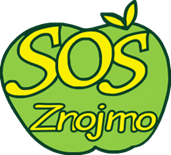 ZÁVĚREČNÁ ODBORNÁ PRÁCENázev práce:Žák:Třída: Kód a název oboru: 	29 – 53 – H/01 PEKAŘŠkolní rok: 		2018/2019Střední odborná škola Znojmo, Dvořákova, příspěvková organizaceZadávací list závěrečné odborné práce Žák:                            	Třída: 	ZDE VLOŽTE ZADÁVACÍ LISTDoporučená struktura odborná práce a formátováníVelikost písma 12, typ Times New Roman, řádkování 1,5Okraje nahoře, dole 2,5 cm, vpravo 1,5 cm, vlevo 3,5 cmNázvy a popisy všech obrázků a tabulek v práci	Prohlašuji, že jsem závěrečnou práci zpracoval(a) samostatně, použil(a) jsem pouze podklady (literaturu, SW, atd.) uvedené v přiloženém seznamu a postup při zpracování a dalším nakládání s prací je v souladu se zákonem č. 121/2000 Sb., o právu autorském, o právech souvisejících s právem autorským a o změně některých zákonů (autorský zákon) v platném znění.                                                                                                       …(podpis)… Znojmo  … (datum) …                                              …………………….…………..Poděkování	Tímto bych rád poděkoval vedoucí (mu) své závěrečné práce …(jméno ).. .za vstřícnost, metodickou pomoc a rady při zpracování mé práce. Obsah:1	Úvod	12	Charakteristika výrobku	23	Charakteristika použitých surovin a jejich význam ve výživě	24	Obecné zásady při zpracování surovin	25	Receptura výrobku	26	Technologický postup výroby vybraného výrobku	27	Kalkulace výrobku	28	Posouzení jakosti výrobku vzhledem k jeho trvanlivosti	29	Předpoklady prodejnosti výrobku	310	Fotodokumentace	311	Použité zdroje	412	Přílohy	5Úvod Charakteristika výrobkuPopis výrobku – vzhled, chuť, vůně, čím je zajímavý. Charakteristika použitých surovin a jejich význam ve výživěObecné zásady při zpracování surovinSkladování, jakost, trvanlivost.Receptura výrobkuNa 1 ks a 10 ksV případě krájeného výrobku také počet kusů z kterého se vychází včetně přepočtového čísla, např: 12 ks, 1 ks, 10 ksTechnologický postup výroby vybraného výrobkuSchéma výrobního postupu.Kalkulace výrobkuVýrobek vážící nad 400 g: 1ks a 2ksVýrobek vážící méně jak 400 g: 1ks a 10 ksPosouzení jakosti výrobku vzhledem k jeho trvanlivostiTrvanlivost zhotoveného výrobku.Náplň použitá u výroku.Skladování výrobku.Předpoklady prodejnosti výrobkuZajímavost, surovinové složení, zvláštnost výrobku.Originalita výrobku.Průzkum trhu.FotodokumentaceSuroviny, technologický postup, hotový výrobek.Použité zdrojePříklad zápisu zdroje1. PŮLPÁNOVÁ A., Cukrářská technologie, Nakladatelství a vydavatelství FIN 
spol. s r.o., Olomouc, 1993, ISBN 80-85572-54-0Přílohy